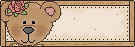 Période 1Période 2Période 3Période 4Période 5TypeS1S1S2S2S3S3S4S4S5S5S6S6S7S71. Les nombres de 0 à 99xxx5. Les nombres de 0 à 999 (1)xx12. Les nombres de 0 à 999 (2)xxxxPetits problèmes à la manière de CharivarixEvaluation sur les nombres de 0 à 999x9. Utiliser un tableauxxxTypeS1S1S2S2S3S3S4S4S5S5S6S6S7S718. Problèmes : situations additives ou soustractivesxxxEvaluation de problèmes : situations additives et soustractives + lecture de tableaux28. Le nombre 1.000xxRepérer une situation de multiplication (RueDesEcoles)xChoisir la bonne opération sur des problèmes simples : addition / soustraction / multiplicationxx30. Organisation et gestion des données : Utiliser un graphiquexxEvaluation de problèmes : choisir la bonne opération et lire un diagrammexGarder deux séances de battement.TypeS1S1S2S2S3S3S4S4S5S5S6S6S7S7S8S833. Les nombres de 0 à 9.999 (1)Ecriture des nombresxxx39. Situations additives, soustractives, multiplicativesxx45. Les nombres de 0 à 9.999 (2)Comparaison, ordre et rangementxxxPetits problèmes à la manière de CharivarixExercices pêle-mêle sur les nombres à 4 chiffresxEvaluation sur les nombres à 4 chiffresx61. Organisation et gestion des données :Organiser les données dans un tableauxxDécouverte des situations partagexxxTypeS1S1S2S2S3S3S4S4S5S5S6S670. Situations de groupement (1)xx71. Situations de groupement (2)xx78. Situations de partage (1)x79. Situations de partage (2)x82. Multiples et division (1)xxxEvaluation sur les situations partagex66. Les grands nombres (1)Ecriture des nombresxxTypeS1S1S2S2S3S3S4S4S5S5S6S6S7S7S8S866. Les grands nombres (1)Ecriture des nombresxx67. Les grands nombres (2)Comparaison, ordre et rangementxxxx69. Les grands nombres (3)Encadrement, arrondirxxEvaluation sur les grands nombresx83. Problèmes : choisir l’opérationxxx99. Situations soustractivesx102. Problèmes utilisant les 4 opérationsxx